圖根點補建附加條件平差計算程式概述圖根點健全是維繫土地測量成果之重要因素，惟現今圖根點因環境變遷快速而維護不易，已辦竣地籍整理之區域，圖根點往往因公共建設或道路工程導致遺失，對土地複丈業務影響甚大。本程式除採聯測原本圖根點成果外，並導入可靠界址點現況方以聯合平差，補建與原地籍整理時一致性圖根成果，以利土地複丈進行。一、功能特性介紹(一)本程式除繼承原有角邊混合平差之功能外。(二)提供匯入地籍圖檔功能，方便尋找可靠現況點、界址點等觀測量以納入網形平差。(三)提供點對點、點對線及距離等約制條件進行平差計算。二、適用範圍適用於已辦竣地籍整理、惟圖根點部分或多數遺失地區之圖根點補建作業。三、使用環境可在Windows XP、Windows 7、Windows 8桌面版作業系統環境下運作。四、系統服務聯絡電話  地籍測量課04-22522966轉227 謝先生或轉223 董先生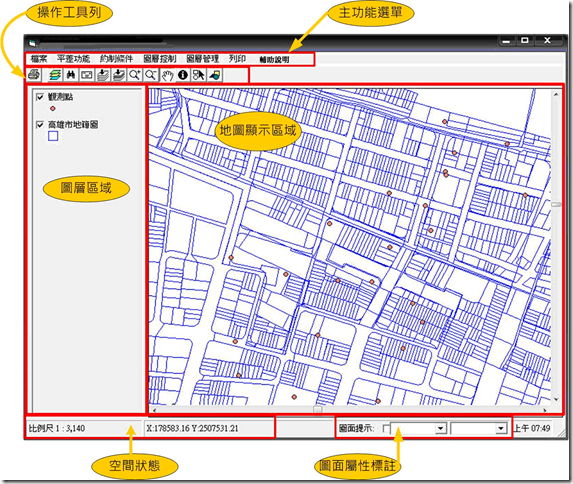 